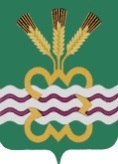 РОССИЙСКАЯ  ФЕДЕРАЦИЯСВЕРДЛОВСКАЯ  ОБЛАСТЬДУМА  КАМЕНСКОГО  ГОРОДСКОГО  ОКРУГА ШЕСТОЙ  СОЗЫВВосьмое  заседание  РЕШЕНИЕ № 141          21 сентября 2017 года Об оплате труда работников муниципальных казенных, бюджетных и автономных учреждений Каменского городского округаРуководствуясь Трудовым кодексом Российской Федерации, Федеральным законом от 06.10.2003 N 131- ФЗ «Об общих принципах организации местного самоуправления в Российской Федерации», Законом Свердловской области от 20.07.2015 года № 94-ОЗ «Об оплате труда работников государственных учреждений Свердловской области и отдельных категорий работников Территориального фонда обязательного медицинского страхования Свердловской области, государственных унитарных предприятий Свердловской области, хозяйственных обществ, более пятидесяти процентов акций (долей) в уставном капитале, которых находится в государственной собственности Свердловской области», статьей 23 Устава Каменского городского округа, Дума Каменского городского округаР Е Ш И Л А:1. Утвердить Положение об оплате труда работников муниципальных казенных, бюджетных и автономных учреждений Каменского городского округа (прилагается).2. Решение Думы Каменского городского округа от 27.03.2008 года № 12 «Об оплате труда работников муниципальных учреждений муниципального образования «Каменский городской округ» признать утратившим силу.3. Настоящее Решение вступает в силу со дня его официального опубликования.4. Опубликовать настоящее Решение в газете «Пламя» и разместить на официальном сайте муниципального образования «Каменский городской округ», на официальном сайте Думы муниципального образования «Каменский городской округ».          5. Контроль исполнения настоящего Решения возложить на постоянный Комитет Думы Каменского городского округа по экономической политике, бюджету и налогам (Лисицина Г.Т.).Глава Каменского городского округа                                                    С.А. БелоусовПредседатель Думы Каменского городского округа                             В.И. ЧемезовУтвержденоРешением Думы Каменского городского округа от 21.09.2017г № 141«Об оплате труда работников муниципальных казенных, бюджетных и автономных учреждений Каменского городского округаПОЛОЖЕНИЕОБ ОПЛАТЕ ТРУДА РАБОТНИКОВМУНИЦИПАЛЬНЫХ КАЗЕННЫХ, БЮДЖЕТНЫХ И АВТОНОМНЫХ УЧРЕЖДЕНИЙ КАМЕНСКОГО ГОРОДСКОГО ОКРУГАСтатья 1. Предмет регулирования настоящего РешенияНастоящим Решением регулируются отношения, связанные с установлением систем оплаты труда работников муниципальных казенных, бюджетных и автономных учреждений Каменского городского округа (далее - муниципальных учреждений Каменского городского округа), а также с определением условий оплаты труда руководителей, их заместителей, главных бухгалтеров таких учреждений.Статья 2. Установление систем оплаты труда работников муниципальных учреждений Каменского городского округа1. В муниципальных учреждений Каменского городского округа системы оплаты труда работников муниципальных учреждений Каменского городского округа устанавливаются коллективными договорами, соглашениями, локальными нормативными актами в соответствии с федеральными законами и иными нормативными правовыми актами Российской Федерации, Законами Свердловской области, настоящим Решением, нормативными правовыми актами, принимаемыми Главой Каменского городского округа.2. Постановлением Главы Каменского городского округа утверждаются положения об оплате труда работников муниципальных учреждений Каменского городского округа по видам экономической деятельности, которые содержат:1) минимальные размеры окладов (должностных окладов), ставок заработной платы;2) перечень, условия и порядок осуществления выплат компенсационного и стимулирующего характера.При установлении минимальных размеров окладов (должностных окладов), ставок заработной платы, указанных в подпункте 1 части первой настоящего пункта, Главой Каменского городского округа предусматривается повышение на двадцать пять процентов этих минимальных размеров и ставок:1) работникам расположенных в поселках городского типа, сельских населенных пунктах муниципальных учреждений Каменского городского округа, осуществляющих деятельность в сферах образования, культуры, физической культуры и спорта;2) работникам, осуществляющим работу в расположенных в поселках городского типа, сельских населенных пунктах обособленных структурных подразделениях муниципальных учреждений Каменского городского округа, осуществляющих деятельность в сферах образования, культуры, физической культуры и спорта.Перечень должностей, замещаемых работниками, для которых предусматривается в соответствии с частью второй настоящего пункта повышение на двадцать пять процентов минимальных размеров окладов (должностных окладов), ставок заработной платы, утверждается Постановлением Главы Каменского городского округа.Статья 3. Определение условий оплаты труда руководителей, их заместителей, главных бухгалтеров муниципальных учреждений Каменского городского округа1. Условия оплаты труда руководителей, их заместителей, главных бухгалтеров муниципальных учреждений Каменского городского округа, определяются трудовыми договорами таких лиц в соответствии с федеральными законами и иными нормативными правовыми актами Российской Федерации, Законами Свердловской области, настоящим Решением, нормативными правовыми актами, принимаемыми Главой Каменского городского округа, Предельный уровень соотношения среднемесячной заработной платы руководителей, их заместителей, главных бухгалтеров муниципальных учреждений Каменского городского округа, формируемой за счет всех источников финансового обеспечения и рассчитываемой за календарный год, и среднемесячной заработной платы работников таких учреждений (без учета заработной платы соответствующего руководителя, его заместителей, главного бухгалтера) определяется органом, осуществляющим функции и полномочия учредителя, соответствующих учреждений, в размере, не превышающем размера, который установлен нормативным правовым актом, принимаемым Главой Каменского городского округа.Без учета предельного уровня соотношения размеров среднемесячной заработной платы, указанного в части второй настоящего пункта, могут быть установлены условия оплаты труда руководителей, их заместителей, главных бухгалтеров муниципальных учреждений Каменского городского округа, включенных в перечни, утвержденные Главой Каменского городского округа.2. Заработная плата руководителей, их заместителей и главных бухгалтеров муниципальных учреждений Каменского городского округа состоит из должностного оклада, выплат компенсационного и стимулирующего характера.Размер должностного оклада руководителя муниципального учреждения Каменского городского округа определяется заключенным с ним работодателем трудовым договором в зависимости от сложности труда, в том числе с учетом масштаба управления, особенностей деятельности и значимости муниципального учреждения Каменского городского округа.Должностные оклады заместителей руководителей и главных бухгалтеров муниципальных учреждений Каменского городского округа устанавливаются на 10 - 30 процентов ниже должностных окладов руководителей этих учреждений.Иные условия оплаты труда руководителей, их заместителей и главных бухгалтеров муниципальных учреждений Каменского городского округа определяются нормативными правовыми актами, принимаемыми Главой Каменского городского округа в соответствии с федеральным и областным законодательством.